財團法人華岡法學基金會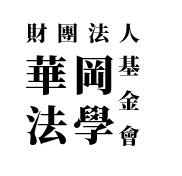 專案計畫/追加預算說明書注意事項1.計畫期程為籌備+活動辦理日，如有特殊情況請於事前向本會申請同意；計畫期程如需變更請於原期程到  期日前提出申請，並經本會同意後，始得延長。2.經費來源為專案型捐款時，請務必向本會回報捐款收據抬頭、捐款金額及匯入日期，尚未捐入之款項不得  預支；追加預算需於申請前經本會同意。3.專案型捐款未於計畫期程內使用完畢，未使用完畢之專案捐款將歸入本會經費使用，請自行注意。4.所有請款或核銷，皆需依本會規定繳交收據(原始發票)及成果紀錄表。基本資料基本資料基本資料基本資料基本資料基本資料基本資料基本資料基本資料計畫名稱申請人計畫期程     年    月   日 至     年    月   日     年    月   日 至     年    月   日     年    月   日 至     年    月   日     年    月   日 至     年    月   日     年    月   日 至     年    月   日活動日     月       日至     月       日     月       日至     月       日計畫總經費專案型捐款說明專案型捐款說明捐款人/單位名稱捐款人/單位名稱捐款人/單位名稱捐款金額計畫總經費專案型捐款說明專案型捐款說明經費來源(可複選) 追加預算   (需先經本會同意) 專案型捐款   (請填右側欄位) 追加預算   (需先經本會同意) 專案型捐款   (請填右側欄位)專案型捐款說明專案型捐款說明經費來源(可複選) 追加預算   (需先經本會同意) 專案型捐款   (請填右側欄位) 追加預算   (需先經本會同意) 專案型捐款   (請填右側欄位)專案型捐款說明專案型捐款說明經費來源(可複選) 追加預算   (需先經本會同意) 專案型捐款   (請填右側欄位) 追加預算   (需先經本會同意) 專案型捐款   (請填右側欄位)專案型捐款說明專案型捐款說明經費說明經費說明經費說明經費說明經費說明經費說明經費說明經費說明經費說明項目名稱單價數量數量總額總額備註備註備註